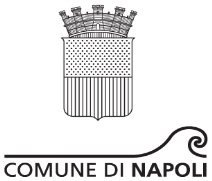 Direzione Centrale Welfare e Servizi EducativiServizio Politiche per l’Infanzia e l’AdolescenzaDETERMINAZIONE DIRIGENZIALEn.  53     del   29/09/2017Oggetto: Affidamento diretto – ai sensi dell’art. 36 comma 2 lett. a del D.Lgs. n. 50/2016 – delle operazioni di adeguamento della rete interna fonia dati presso il Centro di Promozione alla lettura  – Via Concezione a Montecalvario 26 – CIG Z802016EE2IL DIRIGENTE DEL SERVIZIO POLITICHE PER L'INFANZIA E L'ADOLESCENZAPREMESSOche presso la struttura denominata Palazzetto Urban – Via Concezione a Montecalvario 26 sono stati ubicati altri uffici afferenti il Servizio Politiche per l’Infanzia e l’Adolescenza che necessitano di collegamenti di fonia e di dati;che presso tale struttura l’attuale cablaggio da verifiche effettuate dalla Fastweb non consente il collegamento né di utenze telefoniche né di ulteriori postazioni e che pertanto si rende necessario adeguare il cablaggio per la rete fonia e dati;che da sopralluogo effettuato dal  Servizio Reti Tecnologiche nello scorso mese di novembre  è emersa l’impossibilità  di effettuare l’intervento necessario, nonché l’attuale inesistenza di appalti in essere che prevedono tale intervento.CONSIDERATOche l'art. 36 comma 2 lettera a del D.Lgs. 18 aprile 2016 n. 50, stabilisce che le stazioni appaltanti procedono all'affidamento di lavori, servizi e forniture di importo inferiore a 40.000 euro, mediante affidamento diretto, adeguatamente motivato;che con nota PG/2017/312349 del 21/04/2017 si è provveduto all’informativa al Direttore Generale ai sensi della Direttiva circa l’attività amministrativa e la gestione;che pertanto il Servizio Politiche per l’Infanzia e l’Adolescenza ha provveduto ad invitare la ditte RDP Elettronica s.r.l. P.IVA 06052671218 ad effettuare un sopralluogo ed a presentare  propri preventiviche la ditte invitate hanno proceduto a presentare propri preventivi: la RDP Elettronica s.r.l. per un importo di € 488,00 oltre IVA al 22% DATO ATTO che l'art. 192, comma 1, del D.Lgs. 18 agosto 2000, n. 267 dispone che la stipulazione dei contratti deve essere preceduta da apposita determinazione del responsabile del procedimento di spesa indicante: a) il fine che il contratto si intende perseguire; b) l'oggetto del contratto, la sua forma e le clausole ritenute essenziali; c) le modalità di scelta del contraente ammesse dalle disposizioni vigenti in materia di contratti delle pubbliche amministrazioni e le ragioni che ne sono alla base;che il fine che si intende perseguire è la messa in opera di interventi di cablaggio della rete fonia dati presso il Centro di promozione alla lettura ubicato presso la struttura ex Urban di Via Concezione a Montecalvario 26 che ai sensi dell'art. 32, comma 14 del suddetto D.Lgs. n. 50/2016, il contratto è stipulato per gli affidamenti di importo non superiore a 40.000 euro mediante corrispondenza secondo l’uso del commercio consistente in un apposito scambio di lettere, anche tramite posta elettronica certificata o strumenti analoghi negli altri Stati Membri;che la modalità di scelta del contraente è prevista ai sensi l'art. 36 comma 2 lettera a del D.Lgs. 18 aprile 2016 n. 50che con nota PG/2017/430817 del 01/06/2017 si inoltrava al Ragioniere generale richiesta applicazione avanzo vincolato ai sensi l’art. 187 comma 3 quinquies del D. Lgs 267/200  che con determinazione del Ragioniere generale n. 15_2017 si è provveduto ad applicare l’avanzo vincolato al fine di garantire la prosecuzione o l'avvio degli interventi in favore dell’infanzia e dell’adolescenza con particolare riferimento a quelli relativi alla gestione informatica dell’accoglienza residenziale minori fuori famiglia ed accoglienza minori stranieri non accompagnati, interventi socio educativi in favore dell’infanzia e l’adolescenza, attività di contrasto alla dispersione scolastica, acquisto beni di consumo e durevoli per le strutture comunali destinate ad attività a favore dell’infanzia e dell’adolescenza.RITENUTO urgente e necessario provvedere ad affidare il servizio di cablaggio della rete fonia dati presso la struttura Centro di promozione alla lettura ubicato presso la struttura ex Urban di Via Concezione a Montecalvario 26 alla ditta RDP Elettronica s.r.l. P.IVA 06052671218 con sede legale in Napoli alla Via F. Cilea 117VISTOl’art. 107 del D. Lgs. 267/2000 sulle funzioni e sulla responsabilità della Dirigenza;l’art. 24 del Regolamento di Contabilità dell’Ente approvato con Deliberazione Consiliare n. 21 del 30 marzo 2006 che disciplina la fase dell’impegno della spesa;l’art. 183 del T.U.E.L.;DETERMINADi procedere, per i motivi esposti in premessa, all'affidamento – ai sensi dell’art. 36 comma 2 lett. a del D.Lgs. n. 50/2016 – del servizio di adegamento  della rete fonia-dati presso il Centro di promozione alla lettura ubicato presso la struttura ex Urban di Via Concezione a Montecalvario 26  alla ditta RDP Elettronica s.r.l. P.IVA 06052671218 con sede legale in Napoli alla Via F. Cilea 117 per un importo pari ad € 488,00 oltre iva al 22%Di impegnare la spesa complessiva di € 595,36, Iva compresa nei confronti della ditta RDP Elettronica s.r.l. P.IVA 06052671218 con sede legale in Napoli alla Via F. Cilea 117 sul Cap 101622 art. 26 Bilancio 2017 - classificazione 12.01.01.3 specificando che tale voce rientra tra le spese ammissibili finanziate dalla citata L. 285/97;Dare atto dell'accertamento preventivo di cui al comma 8 art. 183 del D.Lgs.267/2000 così come coordinato con D.Lgs. 118/2011, coordinato e integrato dal D.Lgs.126/2014, in quanto fondi totalmente incassati dal Comune di Napoli.Ai sensi dell’art. 147 bis, comma 1 del D. Lgs 267/2000 e degli artt. 13 c. 1, lett. b) e 17 c. 2, lett a) del regolamento del sistema dei controlli interni approvato con Deliberazione di Consiglio Comunale n. 4/2013, si attesta la regolarità e la correttezza amministrativa e contabile del presente atto.Ai sensi dell'art. 6 bis L. 241/90 e art. 6 D.P.R.62/2013 non è stata rilevata la presenza di situazioni di conflitto di interesse, né tantomeno ipotesi di situazione di conflitto di interesse, anche potenziale, così come, peraltro, sancito dagli artt.7 e 9 del Codice di Comportamento dei dipendenti pubblici.L’istruttoria necessaria ai fini dell’adozione del presente provvedimento è stata esplicata dal responsabile del procedimento Istruttore Direttivo Ettore Grimaldi.Direzione Centrale Welfare e Politiche EducativeSERVIZIO Politiche per l'Infanzia e l'AdolescenzaDETERMINAZIONE n.      del Ai sensi dell’art.183, comma 7, del T.U. delle leggi sull’ordinamento degli Enti Locali, approvato con D. Lgs. 18 agosto 2000, n. 267 e dell’art.147 bis comma 1,del citato decreto come modificato ed integrato dal D.L. 174 del 10.10.2012 convertito in Legge 7.12.2012 n.213 vista la regolarità contabile, si attesta la copertura finanziaria della spesa sulle seguenti classificazioni di bilanciodata ............................                                                                                   IL RAGIONIERE GENERALEDIPARTIMENTO SEGRETERIA GENERALESEGRETERIA DELLA GIUNTA COMUNALESi attesta  che la pubblicazione della presente determinazione dirigenziale, ai sensi dell’articolo 10, comma 1 del D. Lgs. 267/00, ha avuto inizio il…………………..                                                                                     p. IL SEGRETARIO GENERALE 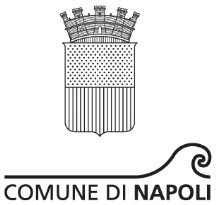 Direzione   Centrale   Welfare e Servizi EducativiServizio Politiche per l'Infanzia e l'AdolescenzaAlla Direzione Centrale Servizi FinanziariServizio Affari generali e Controlli interniUO Monitoraggio attiS  E  D  EOGGETTO: Schema di determinazione trasmesso per il parere di regolarità contabile Pervenuta al Servizio FinanziarioRegistrata all’indice generalein data.................prot. n...........Data 03/10/2017  n.1106            Il Dirigentedott.ssa Barbara TrupianoData: PROTOCOLLOPROTOCOLLODATANUMEROO    G   G   E   T   T   OSpazio riservato alla Ragioneria 29/09/201753Affidamento diretto – ai sensi dell’art. 36 comma 2 lett. a del D.Lgs. n. 50/2016 – delle operazioni di adeguamento della rete interna fonia dati presso il Centro di Promozione alla lettura  – Via Concezione a Montecalvario 26 – CIG Z802016EE2Il Dirigentedott. ssa Barbara Trupiano